Бензиновый генератор резервного электроснабжения с воздушным охлаждением.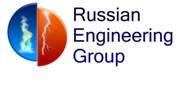 Модель REG SH5500 (4,4 кВт).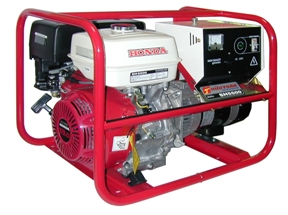 оригинальный двигатель HONDA GX390 с верхним расположением клапанов;топливо не ниже АИ-92;современный синхронный генератор бесщёточного типа, что увеличивает срок эксплуатации без профилактического техобслуживания;ручной старт;температурный режим эксплуатации от -20 до +40 градусов;датчик уровня масла с автоматической остановкой двигателя; простая и надежная электростанция для использования в загородных домах, стройплощадках и других объектах в качестве резервного источника питания.СпецификацияГенераторREG SH5500Номинальная выходная мощность4,0 кВтМаксимальная выходная мощность4,4 кВтКоэффициент мощности (cosф)1Частота тока50 ГцНоминальное выходное напряжение220 ВФаза1Выход постоянного токанетАвтоматический регулятор напряженияестьЗащита от перегрузкиестьВес 69 кгГабаритные размеры, мм680X510X510ДвигательМодельHONDA GX390Объем двигателя389 см3Количество цилиндров1Мощность двигателя13 л.с. /9,6 кВтЧастота вращения3000 об. /мин.Объем масляной системы1,1 л.Потребление топлива за 1 час при максимальной нагрузкеОбъем топливного бака2,5 л.6,5 л.Уровень шума77 дБ